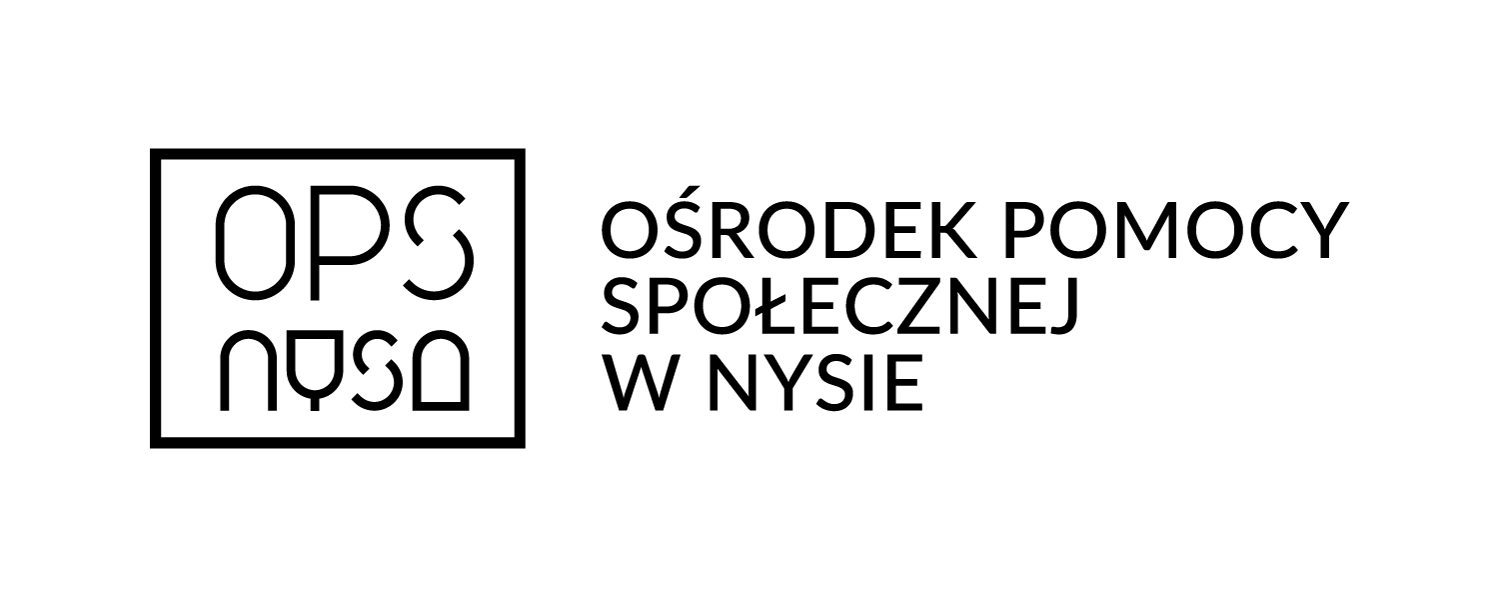 Dyrektor Ośrodka Pomocy Społecznej w Nysie informuje, że w wyniku ogłoszenia   Nr 06/2024                   z dnia  05.03.2024 r. w sprawie zatrudnienia na stanowisko pracownika socjalnego w Ośrodku Pomocy Społecznej  w Nysie, dokumenty aplikacyjne złożyła jedna osoba, która nie spełniła wymagań niezbędnych dotyczących kwalifikacji do wykonywania zawodu pracownika socjalnego.  W związku  tym nabór zostanie ogłoszony ponownie.Dyrektor OPSKamila FerdynNysa, dnia  18.03.2024 r.Ośrodek Pomocy Społecznej48-303 Nysaul. Komisji Edukacji Narodowej 1Atel. +48 77 447 23 70, fax. +48 77 433 67 46, opsnysa@op.plwww.ops-nysa.pl